Utvärdering av Verksamhetsplan [Utskott] 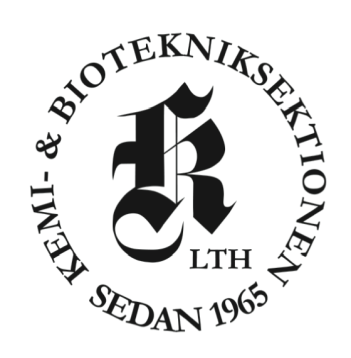 Verksamhetsåret 20xx[Kategori]: [Övergripande och långsiktigt mål från policyn] Konkretiserat målAvklarat: [Ja, nej, delvis]Beskrivning: [Beskriv vad som gjorts för att uppnå målet]Framtida rekommendationer: [Hur bör Sektionen jobba med frågan i framtiden?]Osv……._________________________________ Förnamn Efternamn, Post ÅrLund, xx månad 20xx